Supplamentary Data Supplementary table 1 – Outcome events. Elaborated documentation of events from HER in the two different groups of transplanted patients, divided according to presence of MIA. CAD – Coronary Artery Disease, CVA – Cerebro-Vascular Accident, PVD – Peripheral Vascular Disease. HR – hazard Ratio. Percent relate to columns population. Supplementary figure S1 – ROC curve describing the logistic regression model for the propensity score with MIA as an outcome (blue curve). 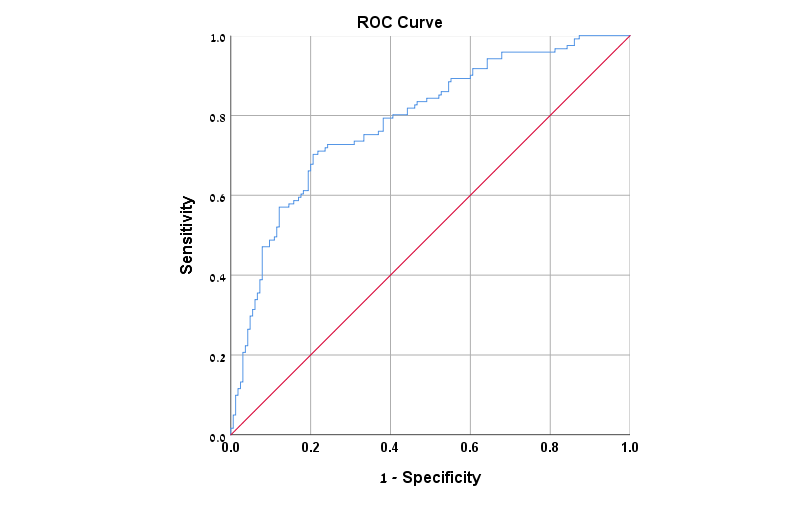 Supplementary figure S2 – propensity score distribution according to quartiles. The bars show the median and inter-quartile range. Blue bars – patients without MIA, red bars – patients with MIA 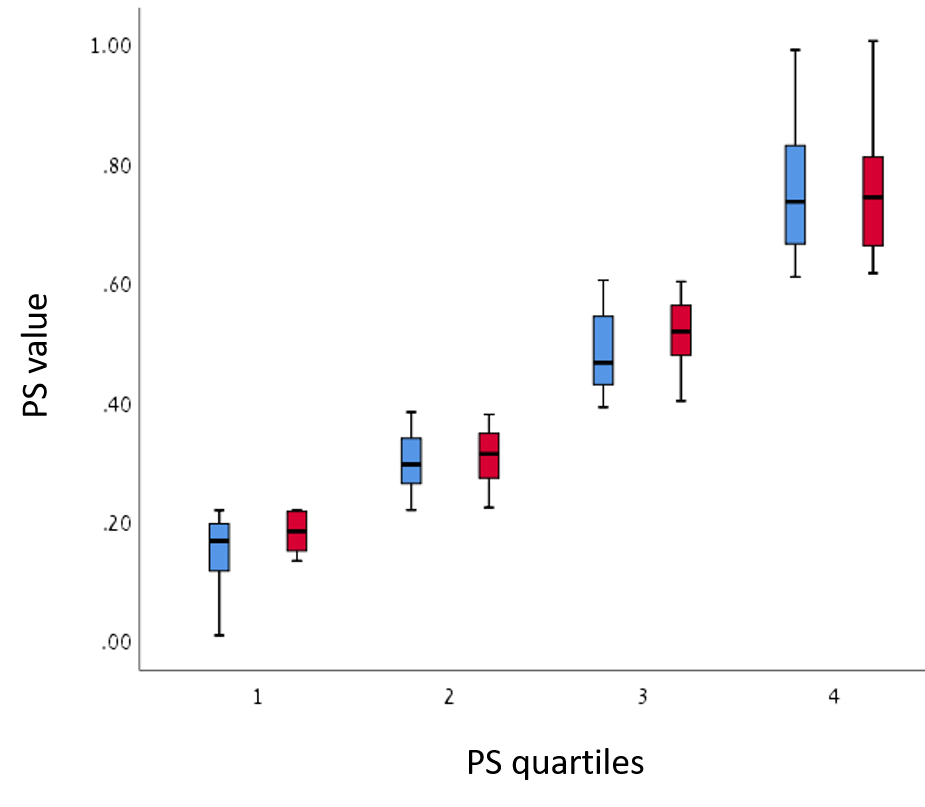 Supplementary figure S3: Kaplan-Meier curve showing association of MIA with increased risk of CV outcomes (p=0.005) without mortality. Blue curve – patients without MIA, red curve – patients with MIA. P represents p-value of significant difference between the two slops.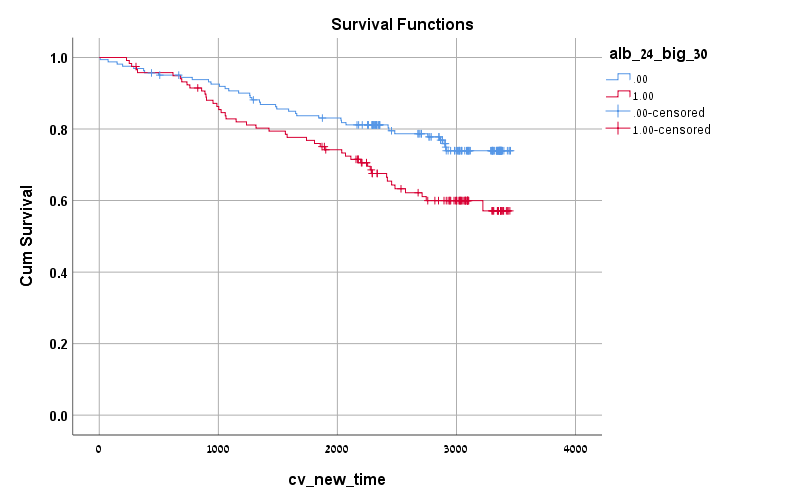 HRNO MIA (165)MIA (121)2.3625 (14.9%)29 (24%)CAD115 (9.1%)10 (8.3%)CVA4.174 (2.4%)12 (9.9%)PVD1.4620 (12.4%)23(18.6%)All Cause Mortality